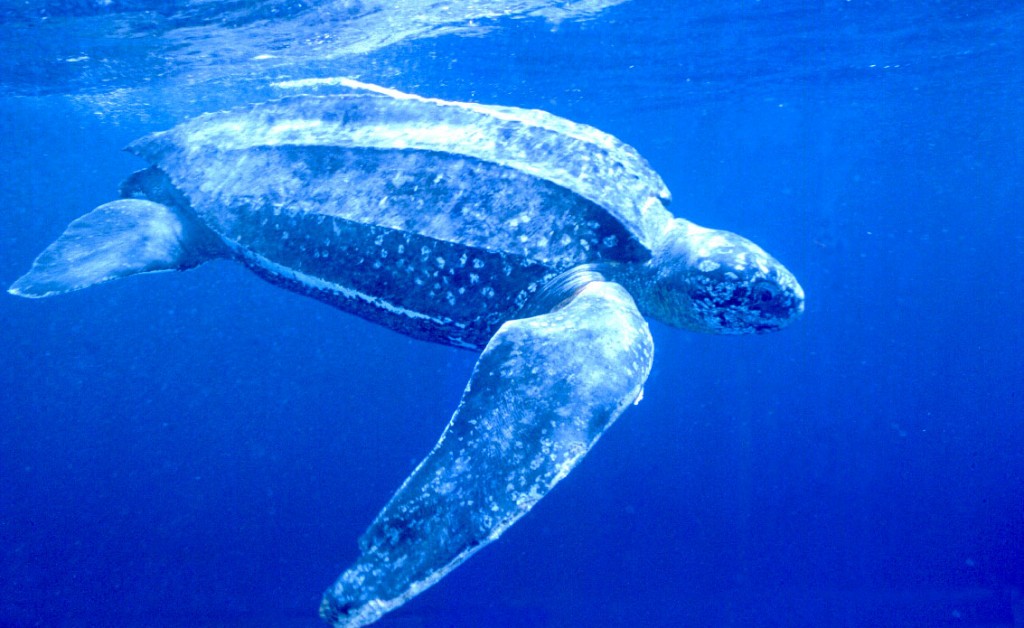              1.         The leatherback sea turtle is the bigest sea turtle in the world.              2.         The leatherback sea turtle can grow to about 6 feet long.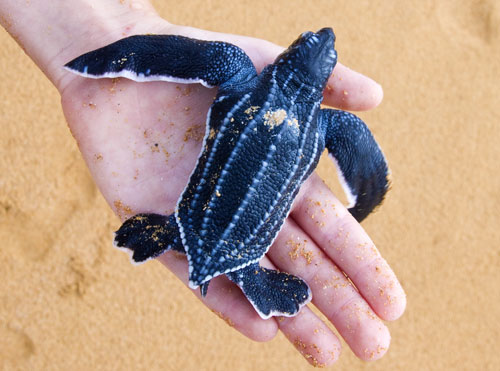                      3.         The leather back sea turtle baby’s are about the size of a adults hands       4.        They live to ten or twenty years or so.                                                    The leather back sea turtle baby’s are about the size of a adults hands       4.        They live to ten or twenty years or so   5.         Turtles are endangered because of plastic. Turtles do not have very good eyesight so a plastic bag looks a lot like a jellyfish                                  Other sea turtles: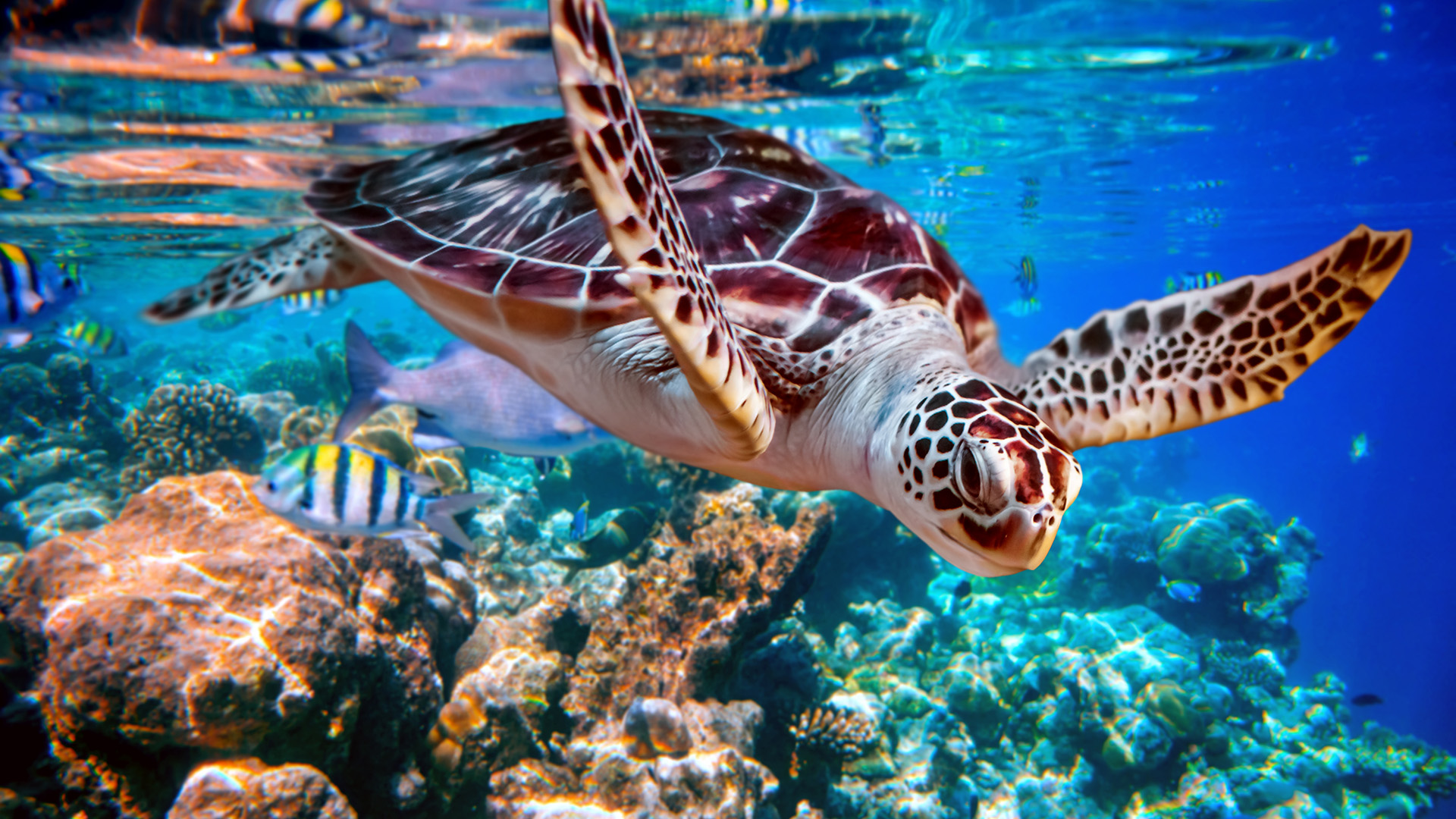                                There are lots of different speeches of turtle all different.Fun facts:Turtles do not have very good eyesight crocadile snaping turtle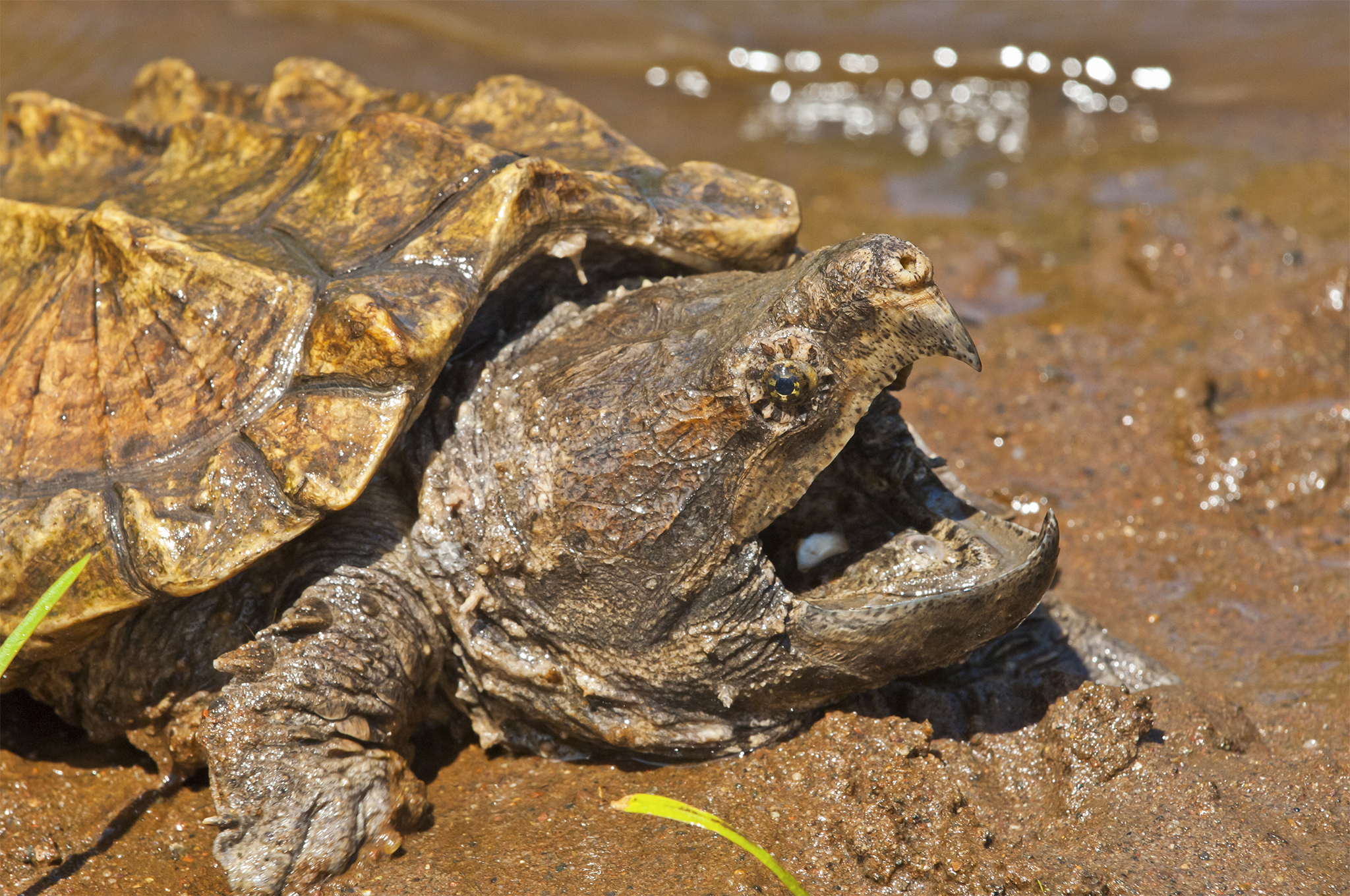 